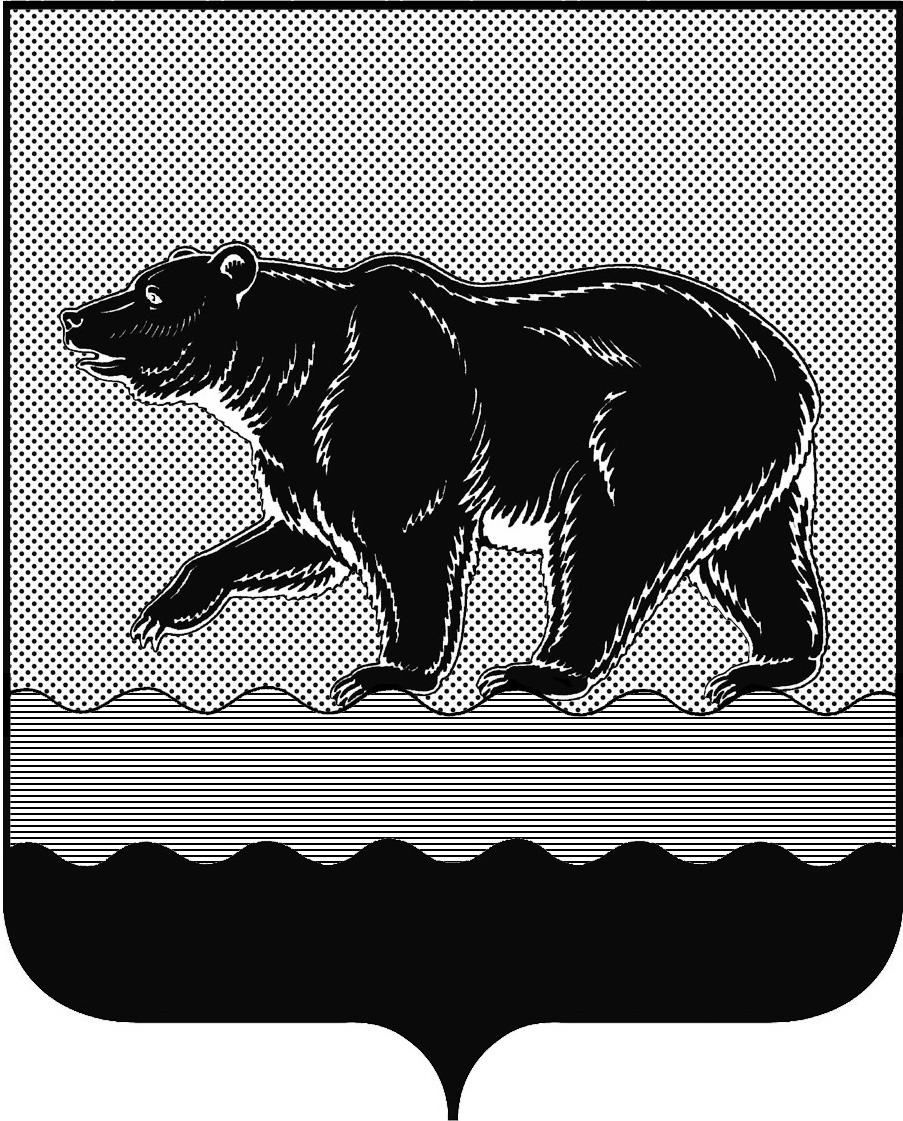 СЧЁТНАЯ ПАЛАТАГОРОДА НЕФТЕЮГАНСКА16 микрорайон, 23 дом, помещение 97, г. Нефтеюганск, 
Ханты-Мансийский автономный округ - Югра (Тюменская область), 628310  тел./факс (3463) 20-30-55, 20-30-63 E-mail: sp-ugansk@mail.ru www.admaugansk.ru Заключение на проект изменений в муниципальную программу«Развитие жилищной сферы города Нефтеюганска»Счётная палата города Нефтеюганска на основании статьи 157 Бюджетного кодекса Российской Федерации, Положения о Счётной палате города Нефтеюганска, утверждённого решением Думы города Нефтеюганска от 31.03.2021 № 923-VI. рассмотрев проект изменений в муниципальную программу города Нефтеюганска «Развитие жилищной сферы в городе Нефтеюганске» (далее по тексту – проект изменений), сообщает следующее:1. При проведении экспертно-аналитического мероприятия учитывалось наличие экспертизы проекта изменений:1.1. Департамента финансов администрации города Нефтеюганска на предмет его соответствия бюджетному законодательству Российской Федерации и возможности финансового обеспечения его реализации из бюджета города Нефтеюганска.1.2. Департамента экономического развития администрации города Нефтеюганска на предмет соответствия:	- проекта изменений Порядку принятия решения о разработке муниципальных программ города Нефтеюганска, их формирования, утверждения и реализации, утверждённому постановлением администрации города Нефтеюганска от 18.04.2019 № 77-нп «О модельной муниципальной программе города Нефтеюганска, порядке принятия решения о разработке муниципальных программ города Нефтеюганска, их формирования, утверждения и реализации» (далее по тексту – Модельная программа, Порядок):- Стратегии социально-экономического развития муниципального образования город Нефтеюганск, утверждённой решением Думы от 31.10.2018 № 483-VI «Об утверждении Стратегии социально-экономического развития муниципального образования город Нефтеюганск на период до 2030 года»;- структурных элементов (основных мероприятий) целям муниципальной программы;- сроков её реализации задачам;- целевых показателей, характеризующих результаты реализации муниципальной программы, показателям экономической, бюджетной и социальной эффективности, а также структурных элементов (основных мероприятий) муниципальной программы;- требованиям, установленным нормативными правовыми актами в сфере управления проектной деятельностью.2. Представленный проект изменений не соответствует Модельной программе, а именно:2.1. В паспорте муниципальной программы:- в строках «Параметры финансового обеспечения муниципальной программы», «Параметры финансового обеспечения национальных (региональных) проектов» содержится неполная информация об общем объёме финансирования муниципальной программы, а также о финансовом обеспечении национальных (региональных) проектов муниципальной программы, поскольку не отражены сведения о финансовом обеспечении в период 2019-2021 годов;  - в строке «Сроки реализации муниципальной программы» указаны 2022-2025 годы и на период до 2030 года. При этом годом начала реализации муниципальной программы является 2019 год. Рекомендуем устранить указанные замечания, а также в целях исключения несоответствия отдельных частей муниципальной программы, соответствующие изменения предусмотреть в таблице «Распределение финансовых ресурсов муниципальной программы (по годам)».2.2. В графе 4 таблицы «Целевые показатели муниципальной программы» должны указываться базовые показатели на начало реализации муниципальной программы. В проекте изменений базовые показатели не соответствуют указанному требованию. Кроме того, в столбце «Значение показателя по годам» отсутствует информация о значениях показателей в период действия муниципальной программы 2019-2021 годов. Рекомендуем устранить замечания, а также в целях исключения несоответствия отдельных частей муниципальной программы, соответствующие изменения предусмотреть в паспорте программы.На основании вышеуказанных замечаний, нецелесообразно исключение следующих мероприятий:- Предоставление субсидии на завершение строительства многоквартирных домов, для строительства которых привлечены средства граждан, включенных в реестр граждан, чьи денежные средства привлечены для строительства многоквартирных домов и чьи права нарушены; - Предоставление субсидии застройщикам (инвесторам) на возмещение части затрат, понесенных застройщиком (инвестором) на выплату собственникам выкупной стоимости жилых помещений из расселяемого аварийного жилищного фонда, на возмещение стоимости (себестоимости) строительства (приобретения) квартир, передаваемых застройщиком (инвестором) в орган местного самоуправления во исполнение обязательств по заключенным договорам о развитии застроенной территории; - Изъятие земельных участков и расположенных на них объектов, в целях реализации полномочий в области жилищных отношений, установленных законодательством Российской Федерации; - Переселение граждан из не предназначенных для проживания строений, созданных в период промышленного освоения Сибири и Дальнего Востока. 3. Проектом изменений планируется финансовое обеспечение муниципальной программы:3.1. В рамках подпрограммы I «Стимулирование развития жилищного строительства» запланировано по основным мероприятиям:1) «Осуществление полномочий в области градостроительной деятельности» ответственному исполнителю департаменту градостроительства и земельных отношений администрации города Нефтеюганска (далее по тексту – ДГиЗО):- на 2022 год – 6 146,40000 тыс. рублей, из них за счёт средств окружного бюджета – 406,20000 тыс. рублей, за счёт средств местного бюджета – 
5 740,20000 тыс. рублей;- на 2023 год – 14 227,20000 тыс. рублей, из них за счёт средств окружного бюджета – 7 759,70000 тыс. рублей, за счёт средств местного бюджета – 6 467,50000 тыс. рублей;- на 2024 год – 11 528,90000 тыс. рублей, из них за счёт средств окружного бюджета – 5 304,30000 тыс. рублей, за счёт средств местного бюджета – 6 224,60000 тыс. рублей;- на 2025 год – 5 700,00000 тыс. рублей за счёт средств местного бюджета;- на 2026-2030 годы по вышеуказанному мероприятию финансовое обеспечение за счёт средств местного бюджета запланировано на уровне 2025 года; 2) «Проектирование и строительство инженерных сетей для увеличения объемов жилищного строительства» ответственному исполнителю ДГиЗО:- на 2022 год – 42 766,05400 тыс. рублей, из них за счёт средств окружного бюджета – 38 917,10000 тыс. рублей, за счёт средств местного бюджета – 3 848,95400 тыс. рублей;- на 2023 год – 61 233,90000 тыс. рублей, из них за счёт средств окружного бюджета – 55 722,80000 тыс. рублей, за счёт средств местного бюджета – 5 511,10000 тыс. рублей;3) «Освобождение земельных участков, планируемых для жилищного строительства и комплекса мероприятий по формированию земельных участков для индивидуального жилищного строительства» соисполнителю департаменту жилищно-коммунального хозяйства администрации города Нефтеюганска (далее по тексту – ДЖКХ):- на 2023 год – 53 009,70000 тыс. рублей, из них за счёт средств окружного бюджета – 48 238,80000 тыс. рублей, за счёт средств местного бюджета – 4 770,90000 тыс. рублей;- на 2024 год – 55 650,00000 тыс. рублей, из них за счёт средств окружного бюджета – 50 641,50000 тыс. рублей, за счёт средств местного бюджета – 5 008,50000 тыс. рублей.3.2. Финансовое обеспечение подпрограммы II «Переселение граждан из непригодного для проживания жилищного фонда» запланировано по основным мероприятиям:1) «Приобретение жилья, в целях реализации полномочий в области жилищных отношений, установленных законодательством Российской Федерации» соисполнителю департаменту муниципального имущества администрации города Нефтеюганска (далее по тексту – ДМИ) в 2024 году запланировано в общей сумме 81 688,50000 тыс. рублей, за счёт средств окружного бюджета – 74 336,50000 тыс. рублей, местного бюджета 7 352,00000 тыс. рублей;2) Региональный проект «Обеспечение устойчивого сокращения непригодного для проживания жилищного фонда» соисполнителю ДМИ: на 2022 год – 2 446 775,30000 тыс. рублей, из них за счёт средств окружного бюджета – 2 226 565,50000 тыс. рублей, за счёт местного бюджета – 220 209,80000 тыс. рублей;- на 2023 год – 2 553 089,40000 тыс. рублей, из них за счёт средств окружного бюджета – 2 323 311,30000 тыс. рублей, за счёт средств местного бюджета – 229 778,10000 тыс. рублей;3) «Переселение граждан из непредназначенных для проживания строений, созданных в период промышленного освоения Сибири и Дальнего Востока» мероприятие исключено.3.3. Финансовое обеспечение подпрограммы III «Обеспечение мерами государственной поддержки по улучшению жилищных условий отдельных категорий граждан» запланировано по основным мероприятиям:1) «Обеспечение жильём молодых семей государственной программы РФ «Обеспечение доступным и комфортным жильём и коммунальными услугами граждан РФ» соисполнителю департаменту образования и молодёжной политики администрации города Нефтеюганска: - на 2022 год – 12 537,50000 тыс. рублей, из них за счёт средств федерального бюджета – 597,40000 тыс. рублей, за счёт средств окружного бюджета – 11 313,20000 тыс. рублей, за счёт средств местного бюджета – 
626,90000 тыс. рублей;- на 2023 год – 12 118,00000 тыс. рублей, из них за счёт средств федерального бюджета – 791,10000 тыс. рублей, за счёт средств окружного бюджета – 10 700,00000 тыс. рублей, за счёт средств местного бюджета – 
626,90000 тыс. рублей;- на 2024 год – 12 076,60000 тыс. рублей, из них за счёт средств федерального бюджета – 749,70000 тыс. рублей, за счёт средств окружного бюджета – 10 700,00000 тыс. рублей, за счёт средств местного бюджета – 
626,90000 тыс. рублей;- на 2025-2030 годы по вышеуказанному мероприятию финансовое обеспечение за счёт средств местного бюджета запланировано на уровне 2024 года; 2) «Улучшение жилищных условий отдельных категорий граждан» соисполнителю ДЖКХ:- на 2022 год – 27 018,20000 тыс. рублей, из них за счёт средств федерального бюджета – 27 001,10000 тыс. рублей, за счёт средств окружного бюджета – 17,10000 тыс. рублей;- на 2023 год – 23 018,20000 тыс. рублей, из них за счёт средств федерального бюджета – 23 001,10000 тыс. рублей, за счёт средств окружного бюджета – 17,10000 тыс. рублей;- на 2024 год – 23 001,40000 тыс. рублей, из них за счёт средств федерального бюджета – 22 984,30000 тыс. рублей, за счёт средств окружного бюджета – 17,10000 тыс. рублей.3.4. Финансовое обеспечение мероприятия «Организационное обеспечение функционирования отрасли» подпрограммы IV «Обеспечение реализации муниципальной программы» ответственному исполнителю ДГиЗО за счёт средств местного бюджета: - 2022 год в размере 117 509,50000 тыс. рублей;- 2023 год в размере 121 752,70000 тыс. рублей;- 2024 год в размере 120 555,40000 тыс. рублей.На 2025-2030 годы по вышеуказанному мероприятию запланировано финансовое обеспечение на уровне 2024 года.По итогам проведения финансово-экономической экспертизы предлагаем направить проект изменений на утверждение с учётом рекомендаций, отражённых в настоящем заключении. Информацию о решениях, принятых по результатам рассмотрения настоящего заключения, направить в адрес Счётной палаты до 04.12.2020 года.Председатель 								         С.А. Гичкина Исполнитель:инспектор инспекторского отдела № 1Счётной палаты города НефтеюганскаТатаринова Ольга Анатольевна. Тел. 8 (3463) 20-30-54Исх. № СП-446-1 от 25.11.2021